1. Vytvoř ke každému přídavnému jménu odvozenému ze slova srdce větu, z níž by byl jasný význam tohoto slova.2.  Poznej podle indicií, o koho se jedná. Uveď všechna jména této mytologické postavy.Jeho matkou prý byla Venuše. Jeho symbolem jsou křídla. Je vynikajícím střelcem. S oblečením si příliš neláme hlavu.Je to Amor, jinak také Erós.3. Láska inspirovala mnoho básníků. Velmi známá je následující báseň. Jejím autorem je Jaroslav Vrchlický.4.  Tradiční valentýnské rýmovánky psané v angličtině většinou začínají verši, které oznamují, že růže jsou červené a fialky modré.  Podívejte se na příklady. Zkuste vytvořit vlastní čtyřverší s tímto začátkem a střídavým rýmem. A zde je místo pro váš pokus:Růže jsou červené,fialky modré,příběhy zpívanénejsou vždy bodré. ______________________Červeň tvých růží,modř prvních fialekspolečě provázínás oba do dálek.5. Abychom měli dost síly někoho z celého srdce milovat, musíme milovat především sami sebe. Nakonec, jste jediné osoby, se kterými musíte žít od narození až do smrti. Podívejte se na úvodní srdíčko a vytvořte takové se svým křestním jménem.              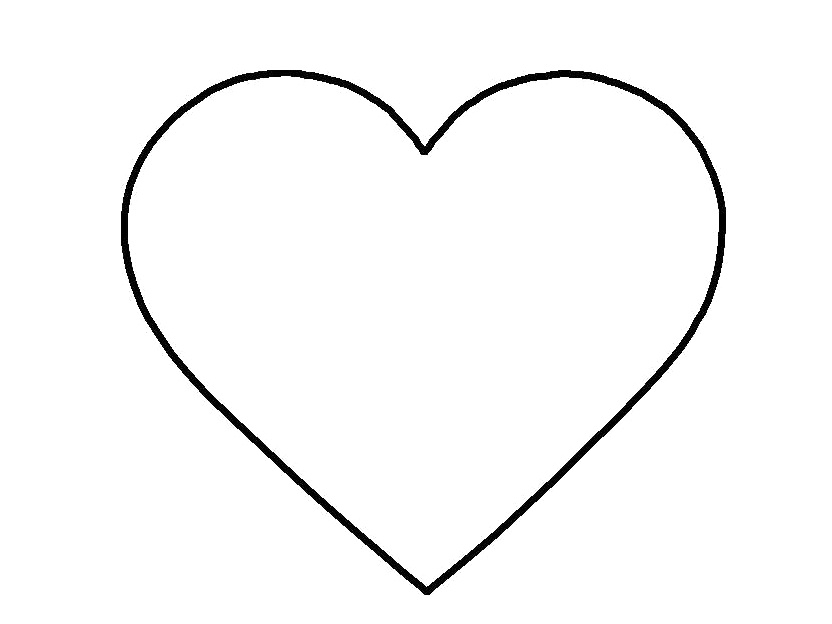 Kreativní                          MiLá   pŘÁTELSKÁ       Rozumná  empAtická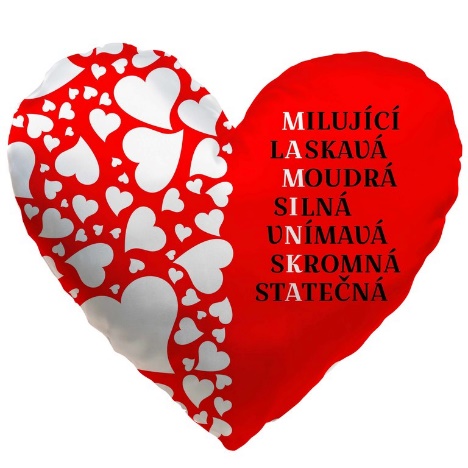 Valentýnský pracovní list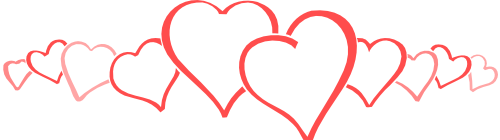 srdečnýJejich srdečný pozdrav se však neobešel bez objímání.srdečníJe to má srdeční záležitost.srdcovitýMěla plné srdcovité rty.srdcovýJen myši viděly, že Rupertovi čouhá z holínky pod stolem srdcový král.srdčitýLípa srdčitá je národní strom.srdnatýZa rozbřesku vyjel chrabrý, srdnatý rytíř na svou pouť.Za trochu lásky šel bych světa kraj,
šel s hlavou odkrytou a šel bych bosý,
šel v ledu – ale v duši věčný máj,
šel vichřicí – však slyšel zpívat kosy,
šel pouští – a měl v srdci perly rosy.
Za trochu lásky šel bych světa kraj,
jak ten, kdo zpívá u dveří a prosí.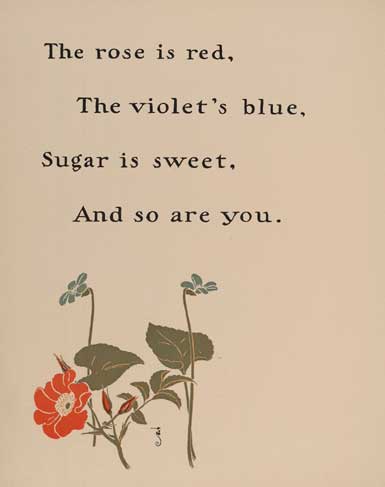 Růže jsou červené,fialky modré,srdce mé ztrápenéje pro tebe dobré.Červené růže,modré fialky,kdo za to může,žes odjel do dálky.